                เนื้อหาคณิตศาสตร์เพิ่มเติม ม.1               รายวิชาคณิตศาสตร์  รหัสวิชา ค 21201   ภาคเรียนที่ 1   ปีการศึกษา  2563                  โรงเรียนนาเชือกพิทยาสรรค์  จังหวัดมหาสารคาม--------------------------------------------------------------------------------------------------------------หน่วยการเรียนรู้ที่  1  ทศนิยมและเศษส่วนหน่วยการเรียนรู้ที่  2  รูปเรขาคณิตสองมิติและสามมิติ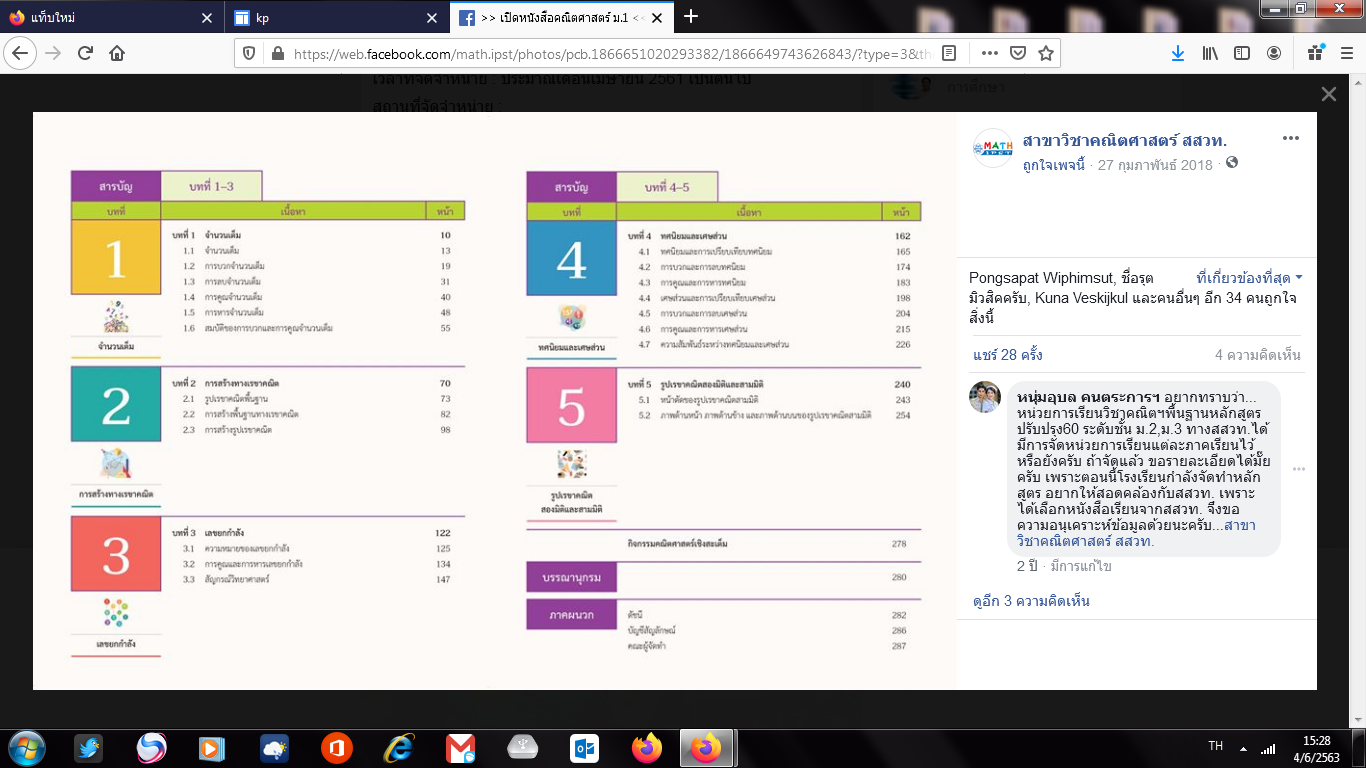                  เนื้อหาคณิตศาสตร์พื้นฐาน ม.1            รายวิชาคณิตศาสตร์  รหัสวิชา ค 21101   ภาคเรียนที่ 1   ปีการศึกษา  2563                โรงเรียนนาเชือกพิทยาสรรค์  จังหวัดมหาสารคาม-----------------------------------------------------------------------------------หน่วยการเรียนรู้ที่  1  จำนวนเต็มหน่วยการเรียนรู้ที่  2  การสร้างทางเรขาคณิตหน่วยการเรียนรู้ที่  3  เลขยกกำลังเอกสารประกอบการสอน  รายวิชาคณิตศาสตร์เพิ่มเติ่ม (ค21201)  ระดับชั้นมัธยมศึกษาปีที่  1หน่วยการเรียนรู้ที่  1  ทศนิยมและเศษส่วน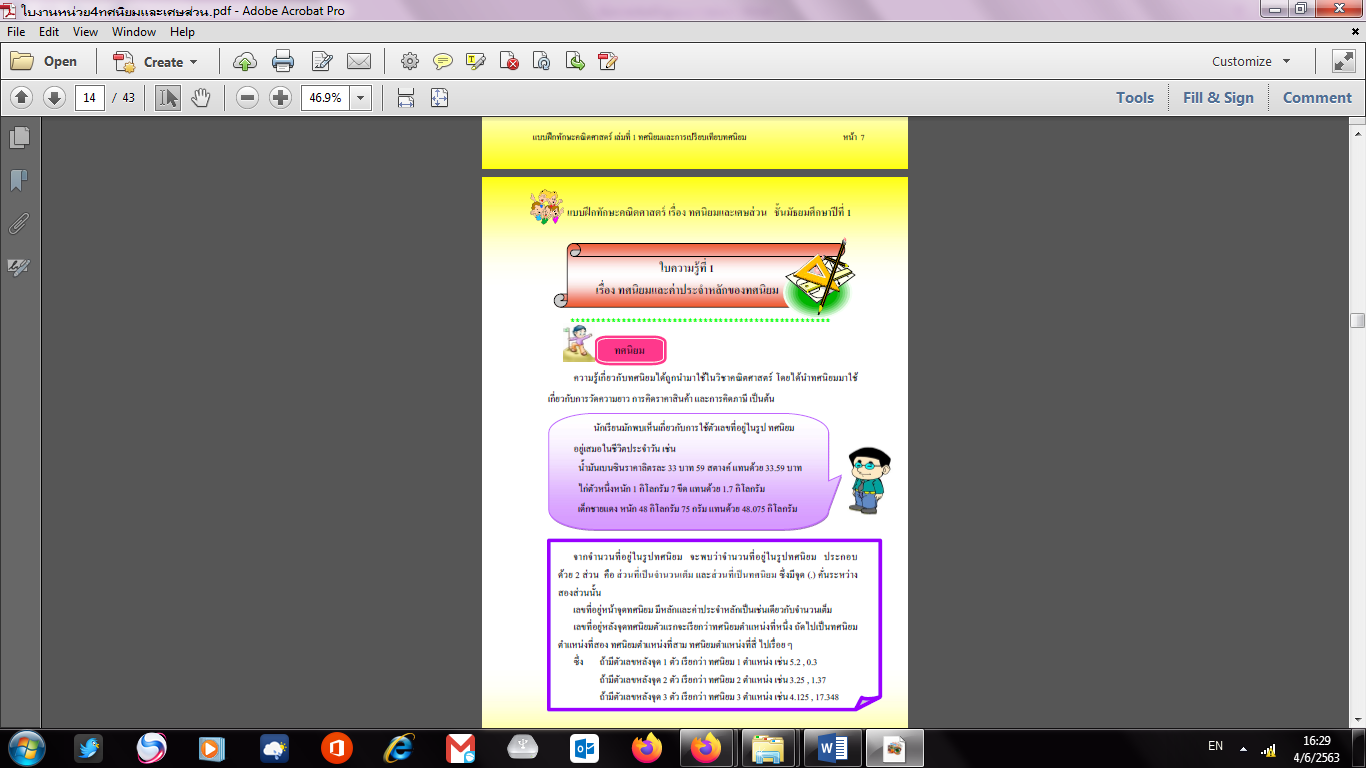 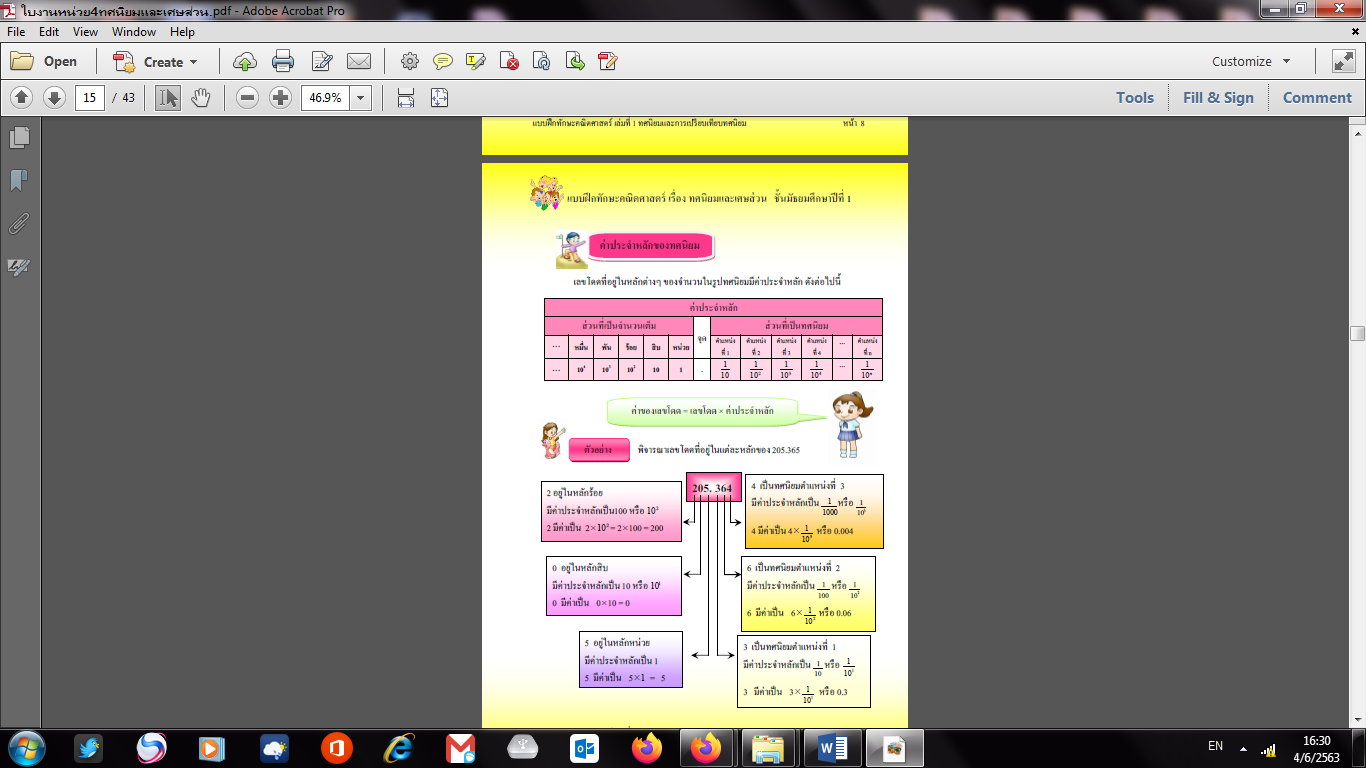 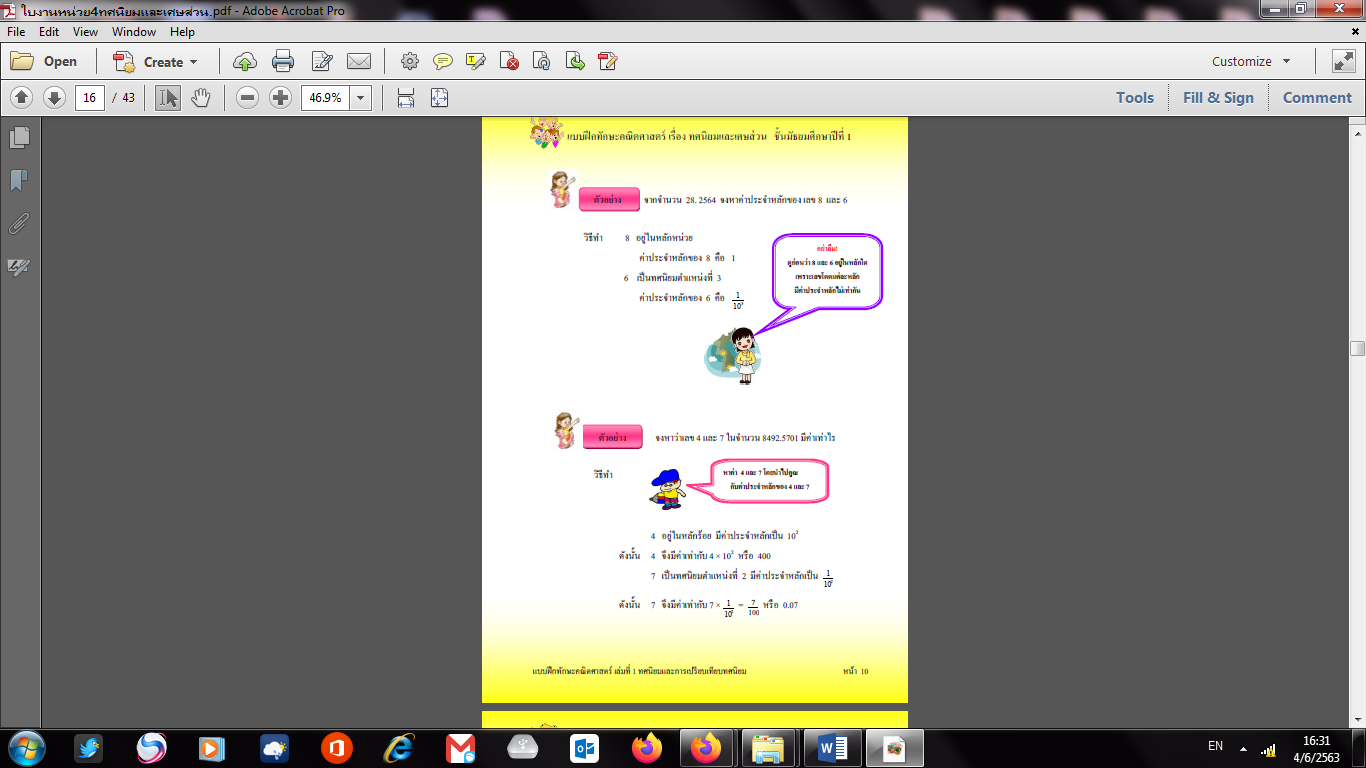     คำชี้แจง   ให้นักเรียนทำแบบฝึกทักษะ ลงในสมุดของตัวเอง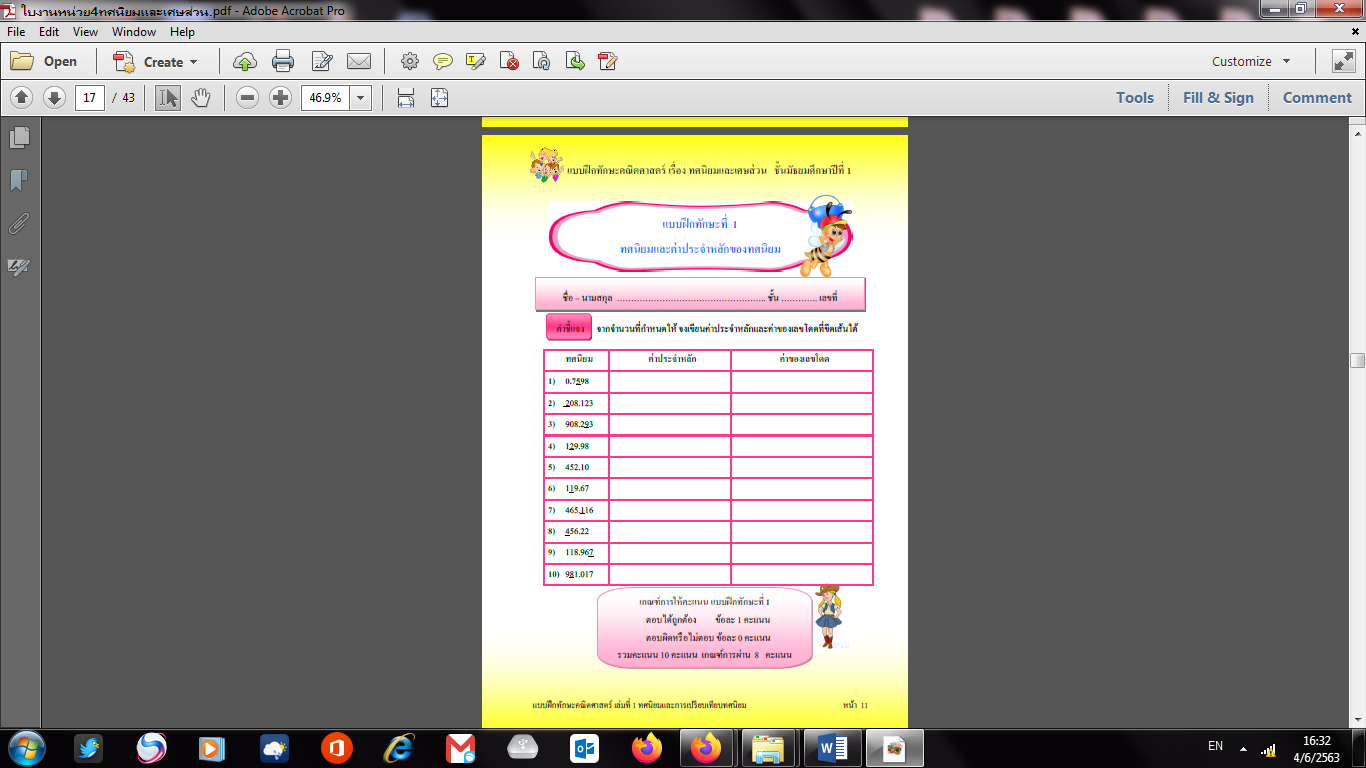 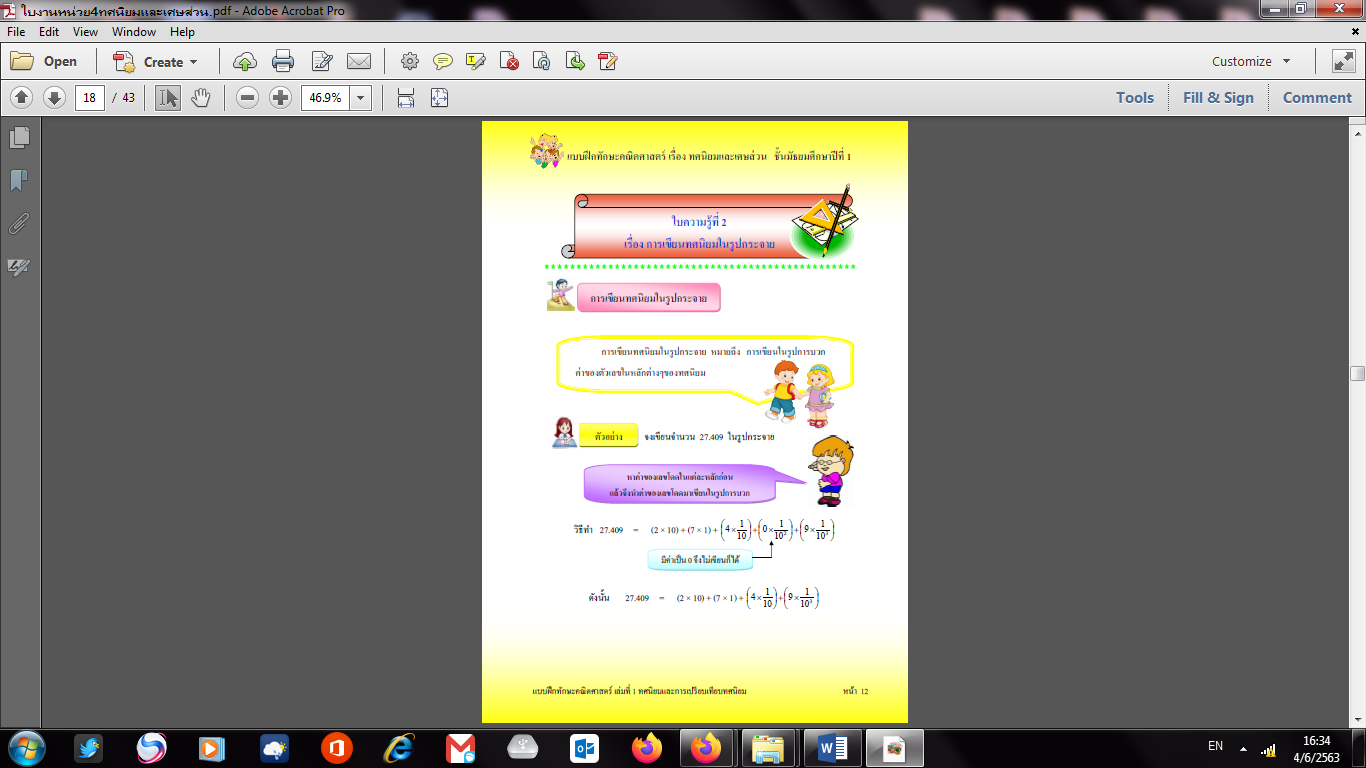 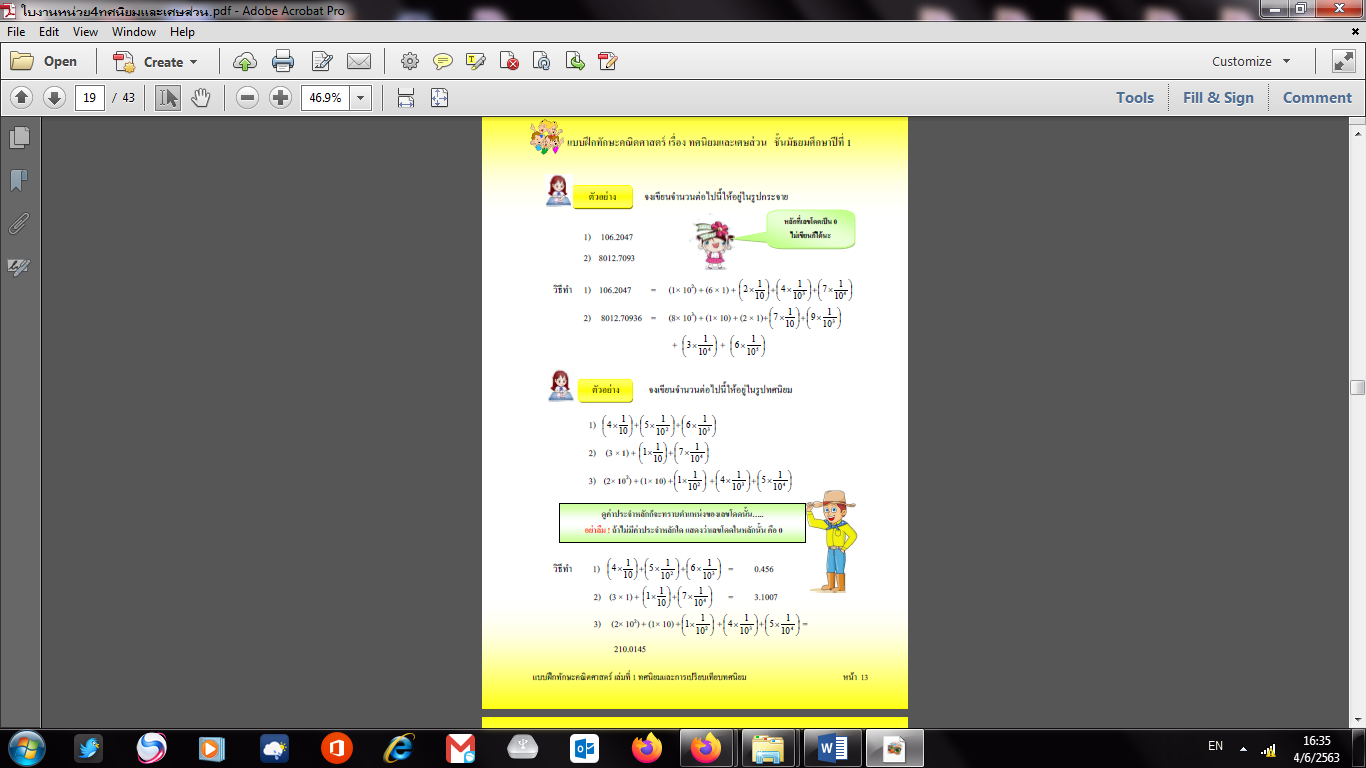 คำชี้แจง   ให้นักเรียนทำแบบฝึกทักษะ ลงในสมุดของตัวเอง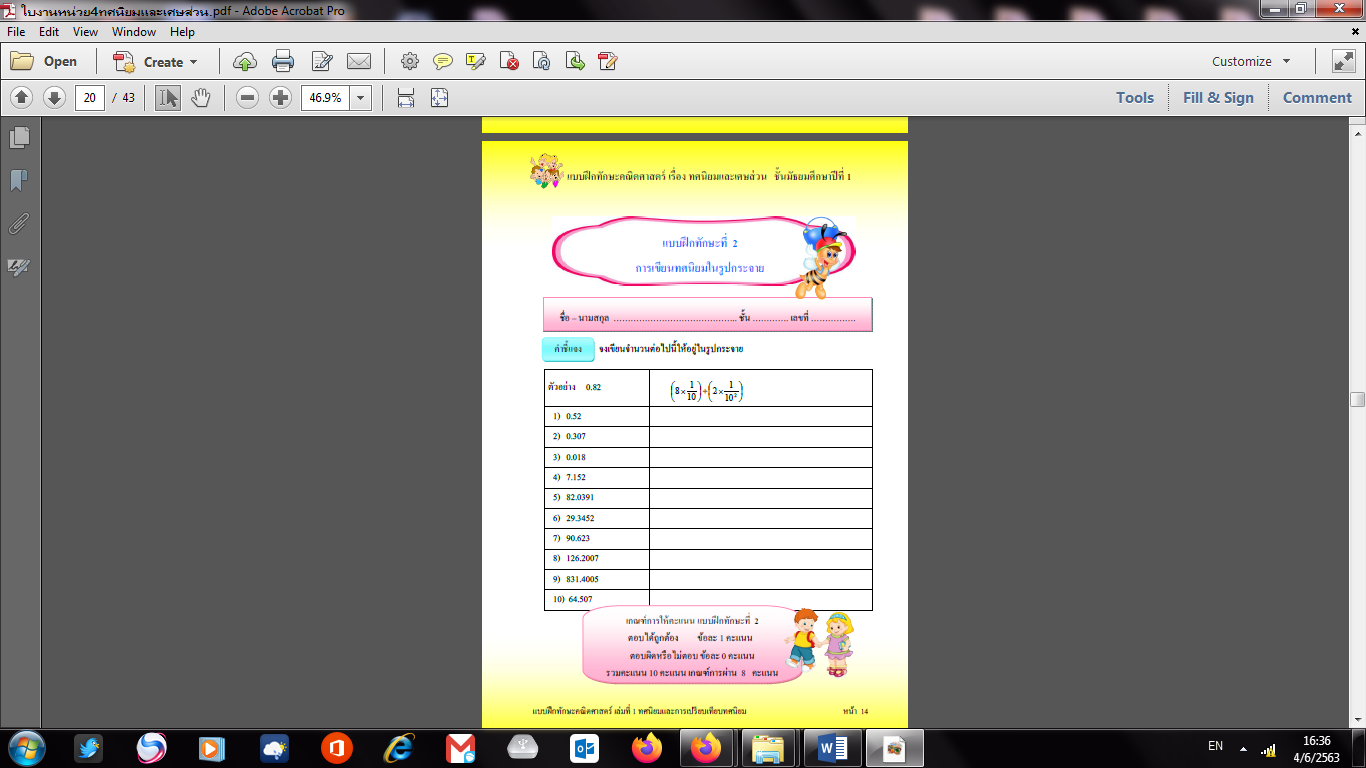 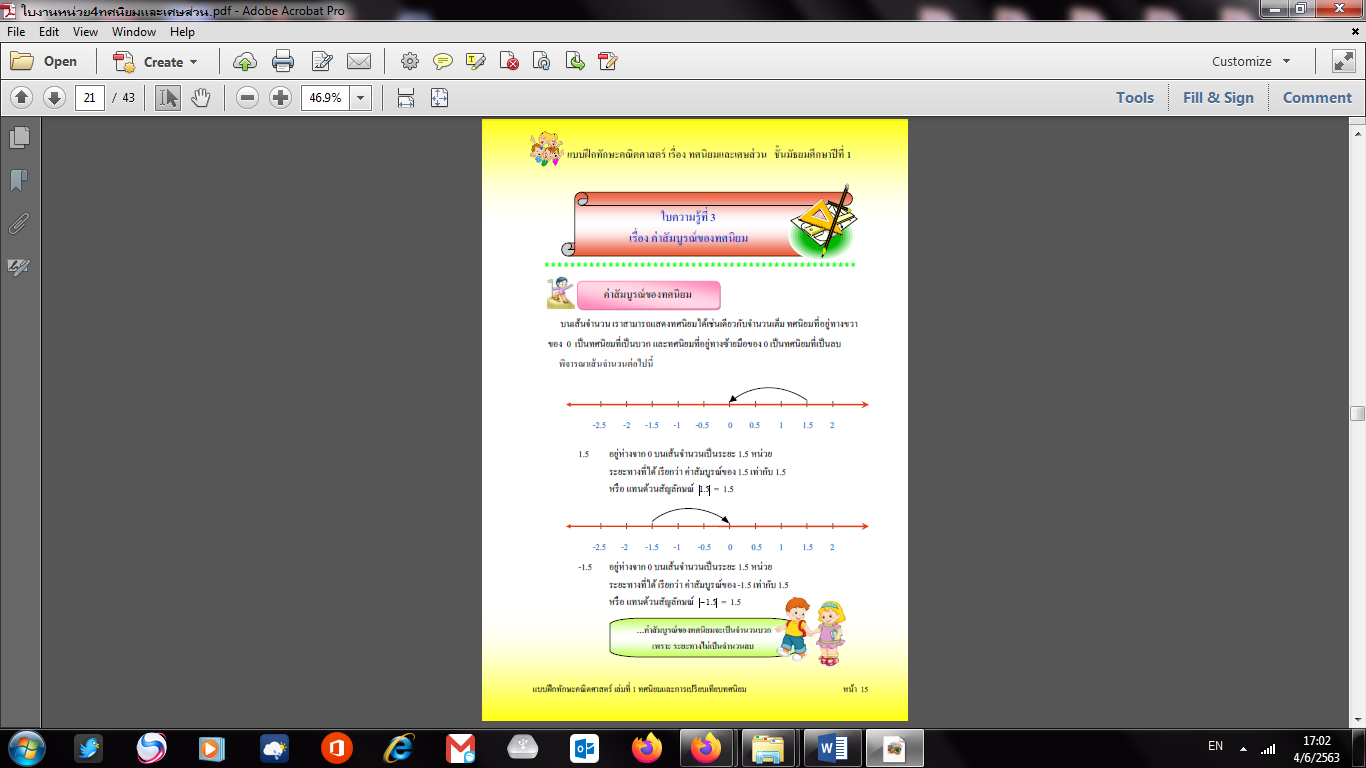 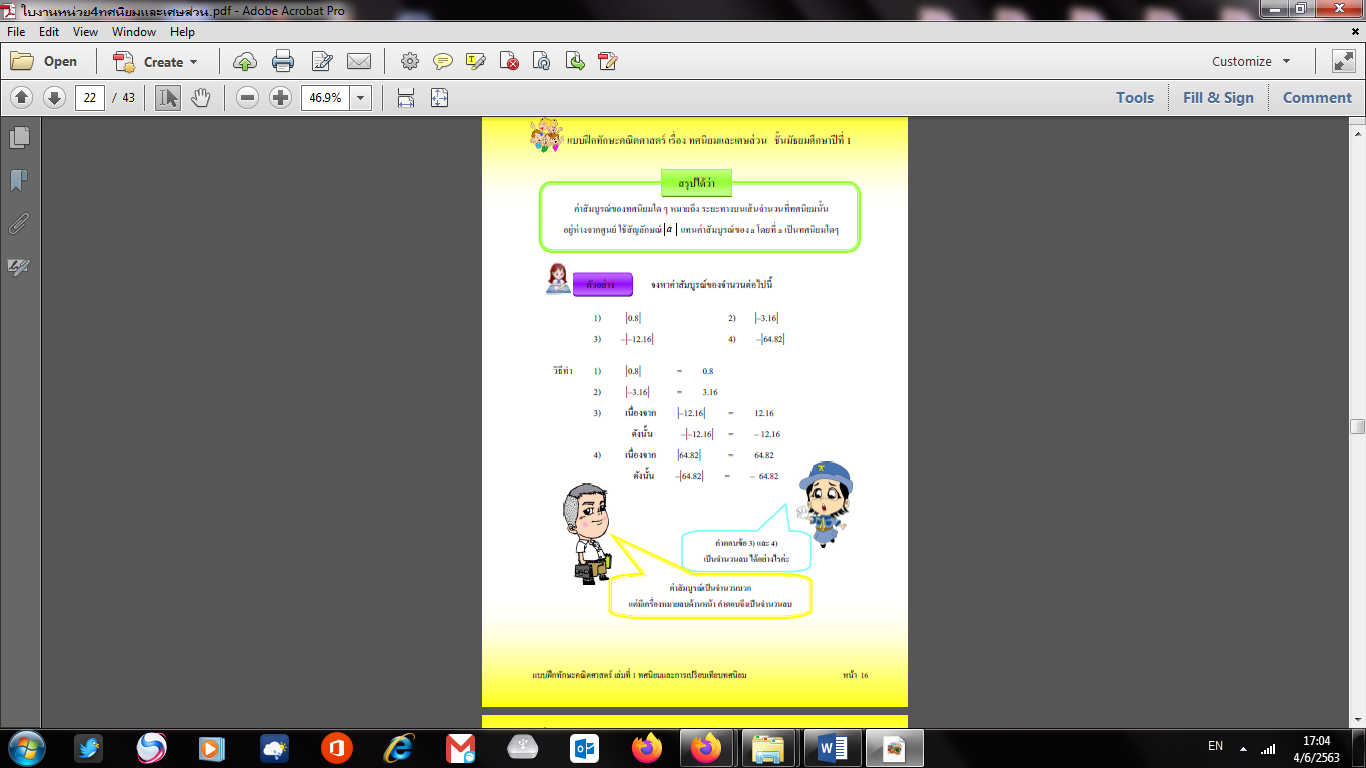 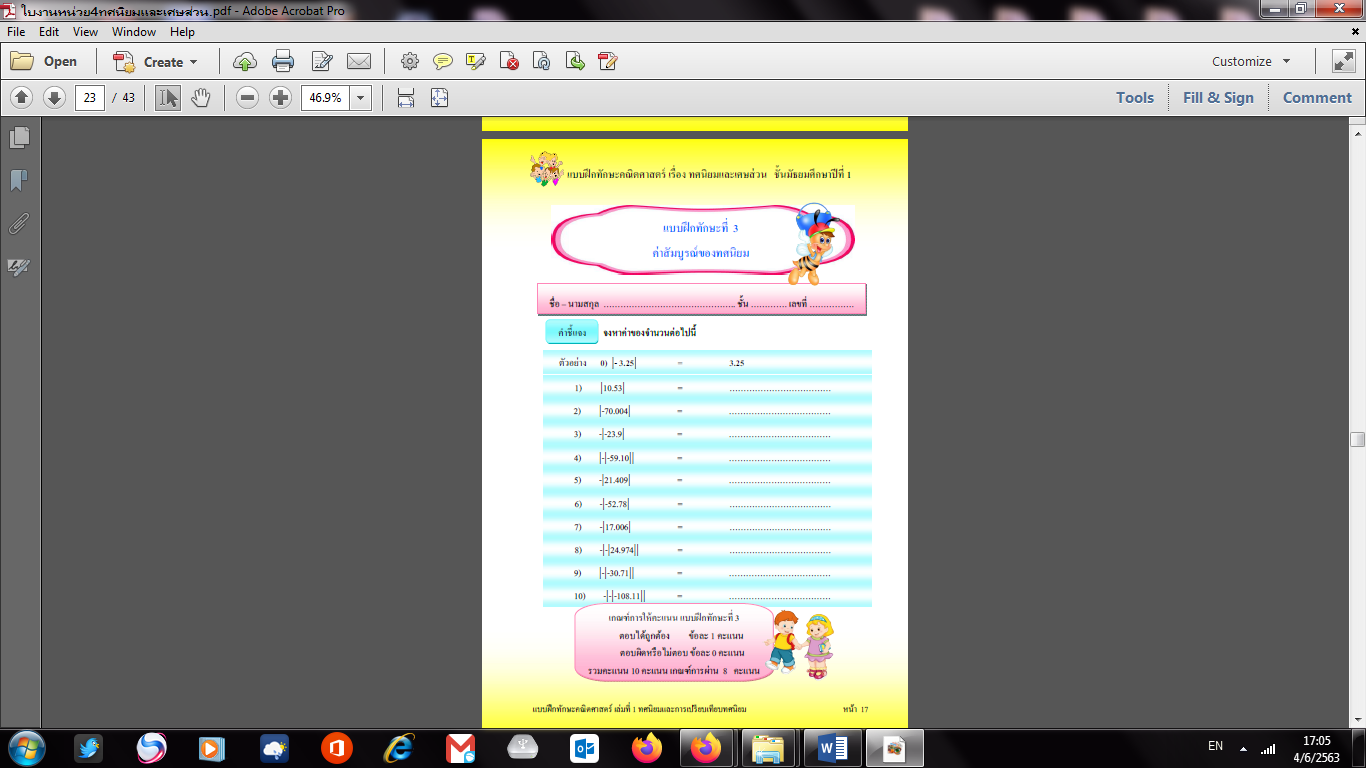 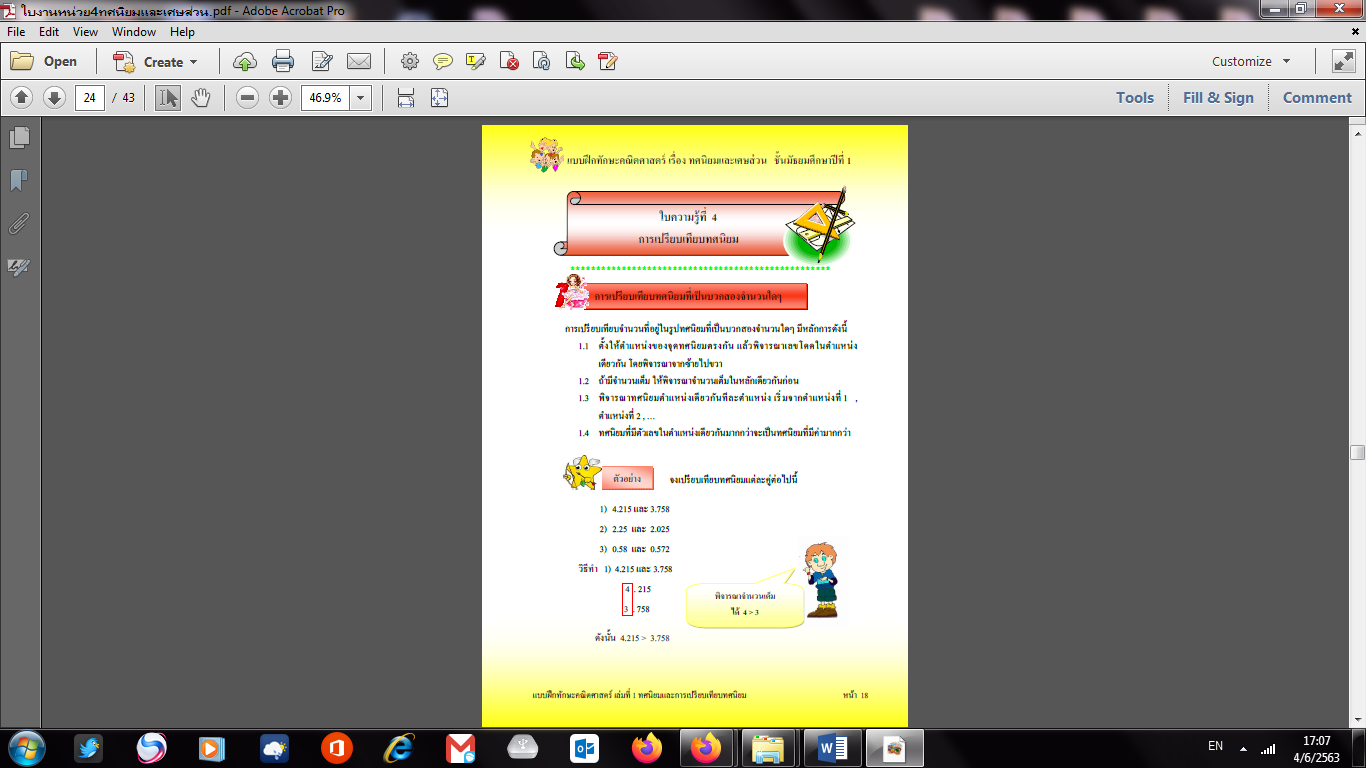 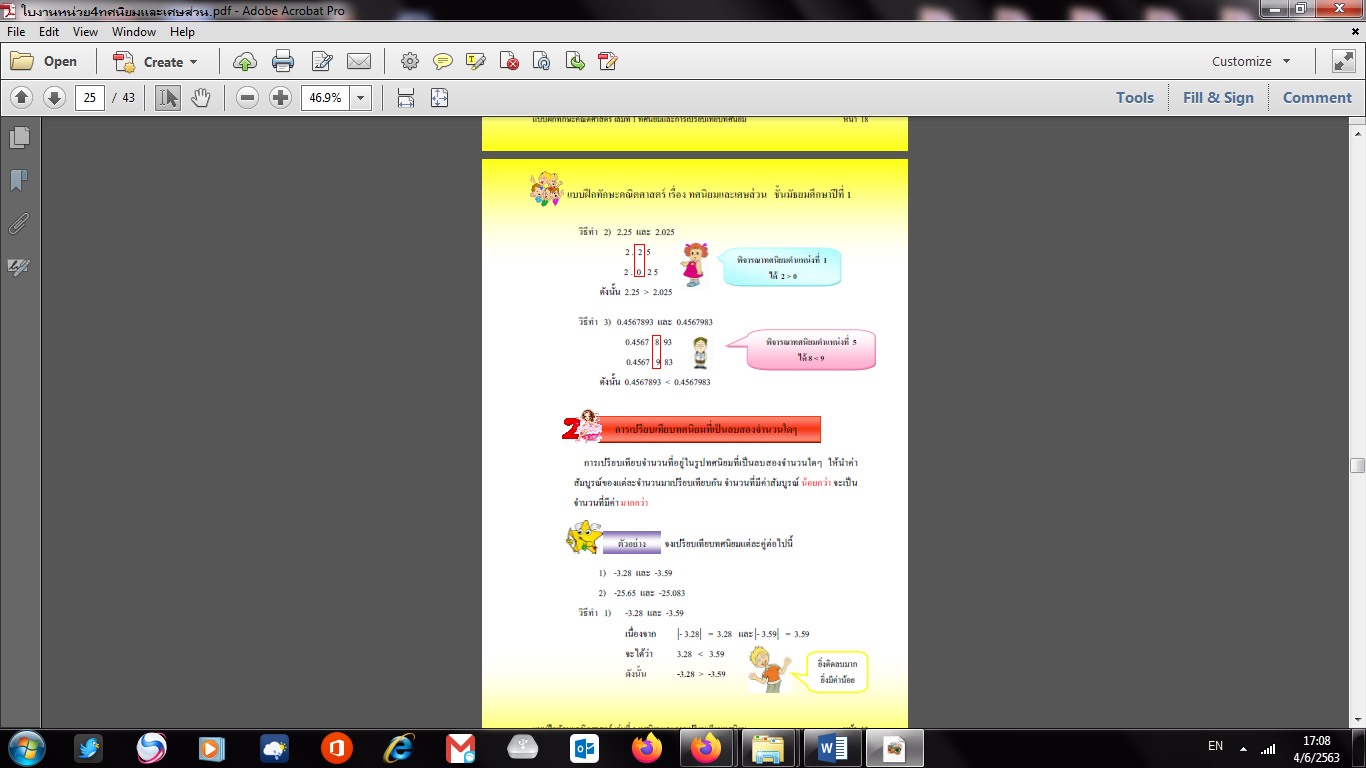 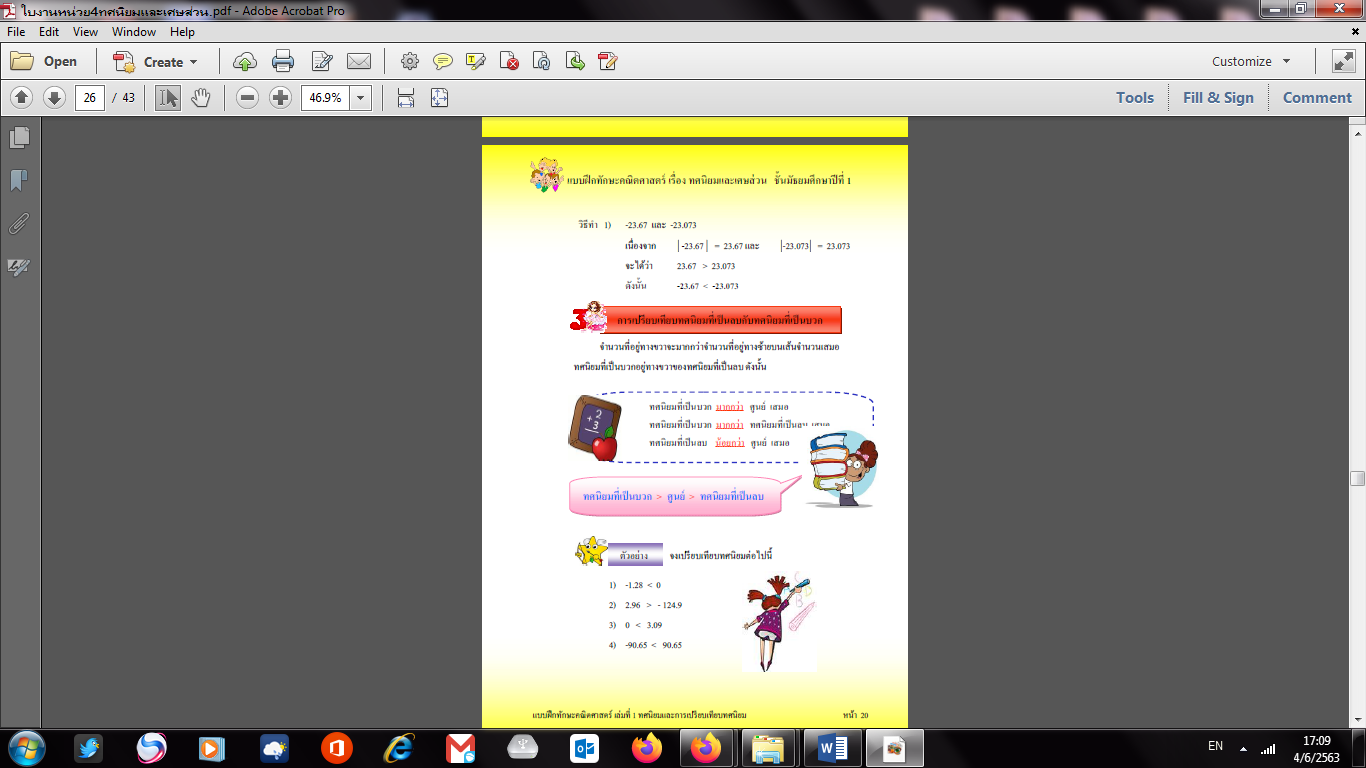 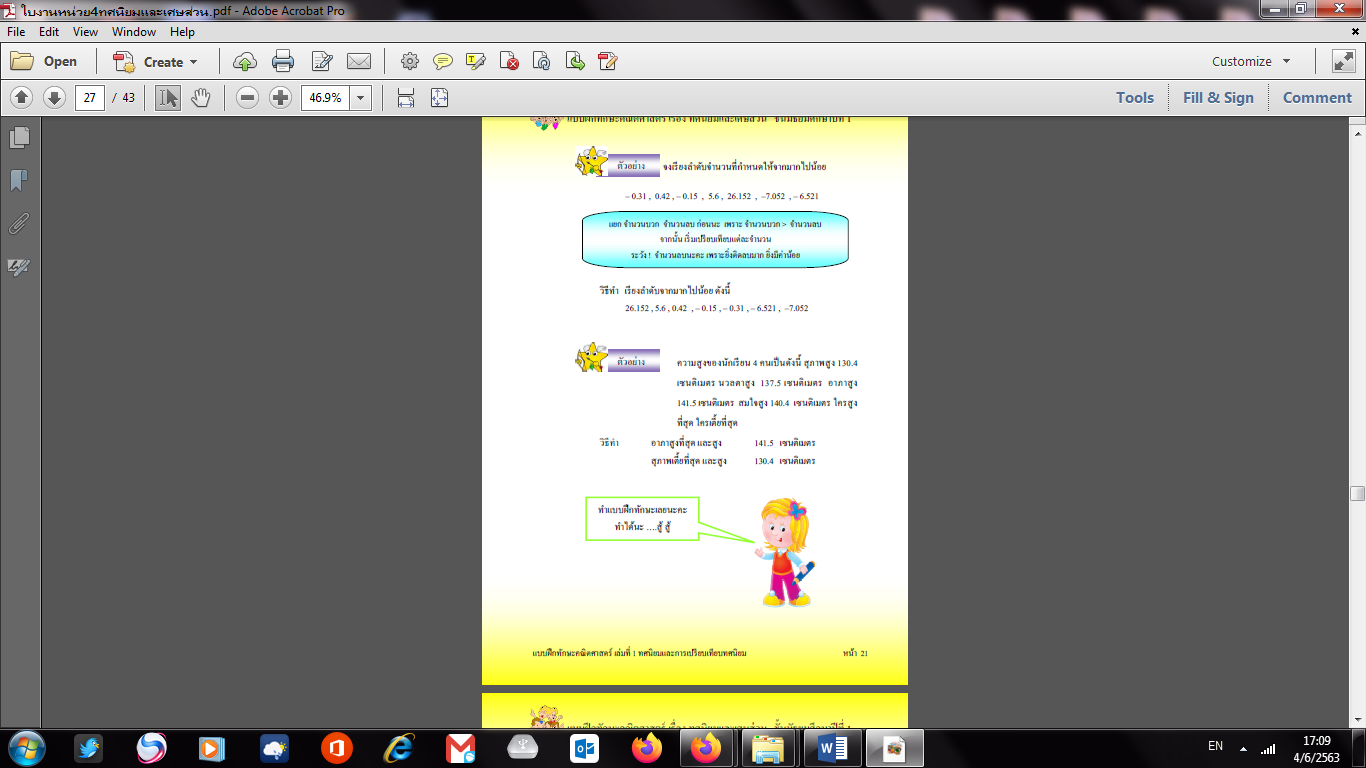 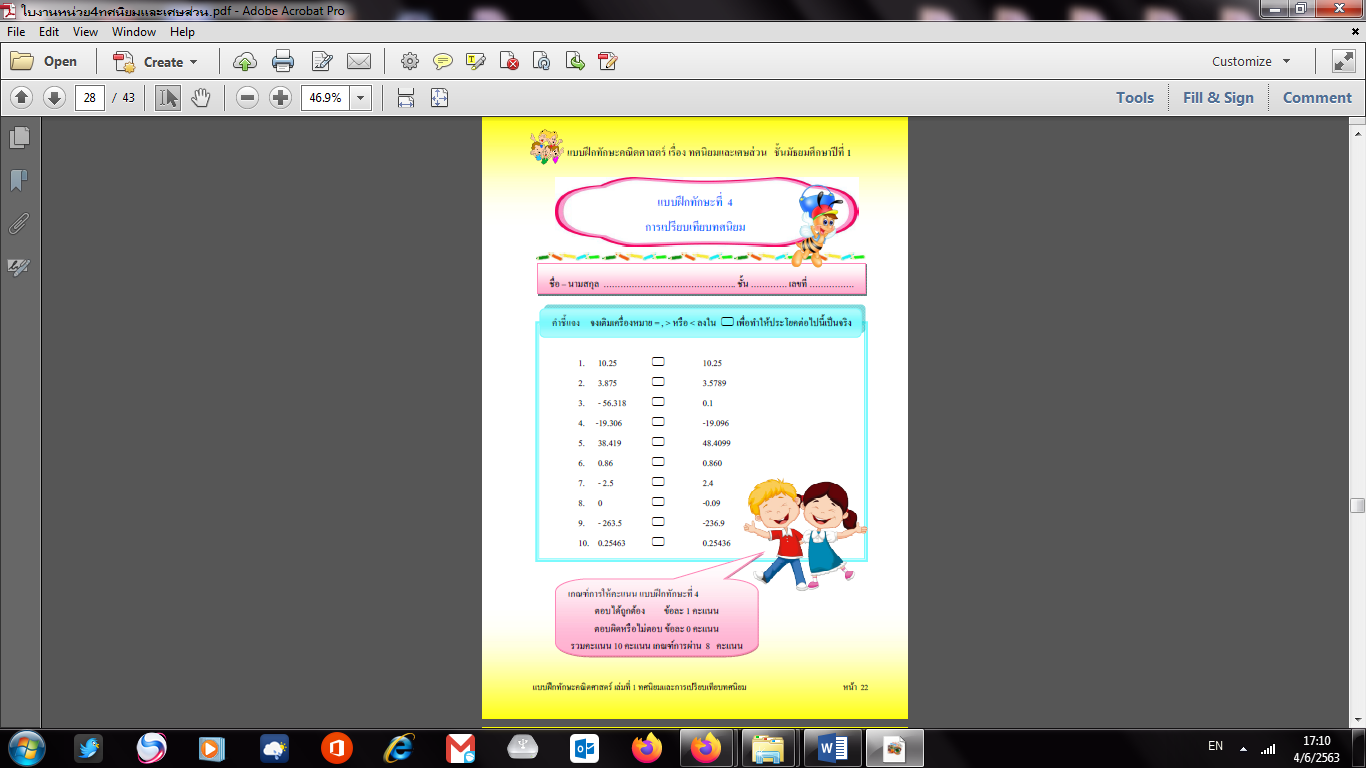 